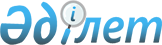 О бюджете Жарминского района на 2024-2026 годыРешение Жарминского районного маслихата области Абай от 27 декабря 2023 года № 10/180-VIII.
      В соответствии со статьями 73, 75 Бюджетного кодекса Республики Казахстан, подпунктом 1) пункта 1 статьи 6 Закона Республики Казахстан "О местном государственном управлении и самоуправлении в Республике Казахстан", решением маслихата области Абай от 13 декабря 2023 года № 11/80-VIII "Об областном бюджете на 2024-2026 годы" Жарминский районный маслихат РЕШИЛ:
      1. Утвердить районный бюджет на 2024-2026 годы, согласно приложениям 1, 2 и 3 соответственно, в том числе на 2024 год в следующих объемах:
      1) доходы – 11 393 814,1 тысяч тенге, в том числе:
      налоговые поступления – 7 546 911,0 тысяч тенге;
      неналоговые поступления – 20 634,0 тысяч тенге;
      поступления от продажи основного капитала – 0,0 тысяч тенге;
      поступления трансфертов – 3 826 269,1 тысяч тенге;
      2) затраты – 12 204 565,5 тысяч тенге;
      3) чистое бюджетное кредитование – -72,0 тысяч тенге, в том числе:
      бюджетные кредиты – 90 454,0 тысяч тенге;
      погашение бюджетных кредитов – 90 526,0 тысяч тенге;
      4) сальдо по операциям с финансовыми активами – 0,0 тенге, в том числе:
      приобретение финансовых активов – 0,0 тенге;
      поступления от продажи финансовых активов государства – 0,0 тенге;
      5) дефицит (профицит) бюджета – - 810 679,4 тысяч тенге;
      6) финансирование дефицита (использование профицита) бюджета – 810 679,4 тысяч тенге, в том числе:
      поступление займов – 858 454,0 тысяч тенге;
      погашение займов – 90 526,0 тысяч тенге;
      используемые остатки бюджетных средств – 42 751,4 тысяч тенге.
      Сноска. Пункт 1 в редакции решения Жарминского районного маслихата области Абай от 27.06.2024 № 14/270-VIII (вводится в действие с 01.01.2024).


      2. Утвердить в районном бюджете объемы субвенций и трансфертов, поступаемых из вышестоящего бюджета в сумме 2 757 134,0 тысяч тенге.
      3. Принять к исполнению на 2024 год нормативы распределения доходов в бюджет района по социальному налогу, индивидуальному подоходному налогу с доходов, облагаемых у источника выплаты, индивидуальному подоходному налогу с доходов, не облагаемых у источника выплаты, индивидуальному подоходному налогу с доходов иностранных граждан, не облагаемых у источника выплаты, корпоративному подоходному налогу с юридических лиц, за исключением поступлений от субъектов крупного предпринимательства и организаций нефтяного сектора в размере 100 (сто) процентов, установленные решением маслихата области Абай от 13 декабря 2023 года №11/80-VIII "Об областном бюджете на 2024-2026 годы". 
      4. Предусмотреть в районном бюджете на 2024 год возврат трансфертов из нижестоящего бюджета на:
      - бюджетные изъятия – 4 834 972,0 тысяч тенге;
      - компенсацию потерь вышестоящего бюджета в связи с изменением законодательства – 143 097,0 тысяч тенге.
      5. Утвердить бюджет на 2025 год в следующем объеме – 8 509 385,9 тысяч тенге согласно приложению 2.
      6. Утвердить бюджет на 2026 год в следующем объеме – 8 764 667,5 тысяча тенге согласно приложению 3.
      7. Утвердить резерв местного исполнительного органа района на 2024 год в сумме 30 000,0 тысяч тенге согласно приложению 4.
      8. Учесть средства для реализации мер социальной поддержки специалистам социальной сферы сельских населенных пунктов на 2024 год согласно приложению 5.
      9. Настоящее решение вводится в действие с 1 января 2024 года. Районный бюджет Жарминского района на 2024 год
      Сноска. Приложение 1 в редакции решения Жарминского районного маслихата области Абай от 27.06.2024 № 14/270-VIII (вводится в действие с 01.01.2024). Районный бюджет Жарминского района на 2025 год Районный бюджет Жарминского района на 2026 год Резерв местного исполнительного органа района на 2024 год Предусмотренные средства для реализации мер социальной поддержки специалистам социальной сферы сельских населенных пунктов на 2024 год
					© 2012. РГП на ПХВ «Институт законодательства и правовой информации Республики Казахстан» Министерства юстиции Республики Казахстан
				
      Председатель Жарминского районного маслихата 

М. Оспанбаев
Приложение 1 к решению
Жарминского районного
маслихата
от 27 декабря 2023 года
№ 10/180-VІII
Категория
Категория
Категория
Категория
Категория
Сумма, тыс.тенге
Класс
Класс
Класс
Класс
Сумма, тыс.тенге
Подкласс
Подкласс
Подкласс
Сумма, тыс.тенге
Специфика
Специфика
Сумма, тыс.тенге
Наименование
Сумма, тыс.тенге
I. Доходы
11 393 814,1
1
Налоговые поступления
7 546 911,0
01
Подоходный налог
3 681 330,0
1
Корпоративный подоходный налог
140 000,0
11
Корпоративный подоходный налог с юридических лиц, за исключением поступлений от субъектов крупного предпринимательства и организаций нефтяного сектора
140 000,0
2
Индивидуальный подоходный налог
3 541 330,0
01
Индивидуальный подоходный налог с доходов, облагаемых у источника выплаты
3 540 000,0
05
Индивидуальный подоходный налог с доходов иностранных граждан, не облагаемых у источника выплаты
1 330,0
03
Социальный налог
2 547 505,0
1
Социальный налог
2 547 505,0
01
Социальный налог
2 547 505,0
04
Hалоги на собственность
1 200 000,0
1
Hалоги на имущество
1 200 000,0
01
Налог на имущество юридических лиц и индивидуальных предпринимателей
1 200 000,0
4
Hалог на транспортные средства
0,0
01
Hалог на транспортные средства с юридических лиц
0,0
05
Внутренние налоги на товары, работы и услуги
89 776,0
2
Акцизы
9 890,0
84
Бензин (за исключением авиационного) и дизельное топливо, произведенных на территории Республики Казахстан
9 890,0
3
Поступления за использование природных и других ресурсов
64 166,0
15
Плата за пользование земельными участками, за исключением земельных участков, находящихся на территории города районного значения, села, поселка
64 166,0
4
Сборы за ведение предпринимательской и профессиональной деятельности
15 720,0
02
Лицензионный сбор за право занятия отдельными видами деятельности
3 500,0
29
Регистрационный сбор, зачисляемый в местный бюджет
1 220,0
30
Плата за размещение наружной (визуальной) рекламы на объектах стационарного размещения рекламы в полосе отвода автомобильных дорог общего пользования республиканского, областного и районного значения, проходящих через территории городов районного значения, сел, поселков, сельских округов и на открытом пространстве за пределами помещений в городе районного значения, селе, поселк
0,0
34
Плата за пользование лицензиями на занятие отдельными видами деятельности
11 000,0
08
Обязательные платежи, взимаемые за совершение юридически значимых действий и (или) выдачу документов уполномоченными на то государственными органами или должностными лицами
28 300,0
1
Государственная пошлина
28 300,0
26
Государственная пошлина, зачисляемая в местный бюджет
28 300,0
2
Неналоговые поступления
20 634,0
01
Доходы от государственной собственности
10 134,0
1
Поступления части чистого дохода государственных предприятий
0,0
02
Поступления части чистого дохода коммунальных государственных предприятий
0,0
5
Доходы от аренды имущества, находящегося в государственной собственности
10 105,0
08
Доходы от аренды имущества коммунальной собственности района (города областного значения), за исключением доходов от аренды имущества коммунальной собственности района (города областного значения), находящегося в управлении акимов города районного значения, села, поселка, сельского округа
105,0
09
Доходы от аренды жилищ из жилищного фонда, находящегося в коммунальной собственности района (города областного значения), за исключением доходов от аренды государственного имущества, находящегося в управлении акимов города районного значения, села, поселка, сельского округа
10 000,0
7
Вознаграждения по кредитам, выданным из государственного бюджета
29,0
13
Вознаграждения по бюджетным кредитам, выданным из местного бюджета физическим лицам
29,0
03
Поступления денег от проведения государственных закупок, организуемых государственными учреждениями, финансируемыми из государственного бюджета
500,0
1
Поступления денег от проведения государственных закупок, организуемых государственными учреждениями, финансируемыми из государственного бюджета
500,0
02
Поступления денег от проведения государственных закупок, организуемых государственными учреждениями, финансируемыми из местного бюджета
500,0
04
Штрафы, пени, санкции, взыскания, налагаемые государственными учреждениями, финансируемыми из государственного бюджета, а также содержащимися и финансируемыми из бюджета (сметы расходов) Национального Банка Республики Казахстан
0,0
1
Штрафы, пени, санкции, взыскания, налагаемые государственными учреждениями, финансируемыми из государственного бюджета, а также содержащимися и финансируемыми из бюджета (сметы расходов) Национального Банка Республики Казахстан
0,0
18
Штрафы, пени, санкции, взыскания по бюджетным кредитам (займам), выданным из местного бюджета специализированным организациям, физическим лицам
0,0
06
Прочие неналоговые поступления
10 000,0
1
Прочие неналоговые поступления
10 000,0
05
Поступления дебиторской, депонентской задолженности государственных учреждений, финансируемых из местного бюджета
0,0
07
Возврат неиспользованных средств, ранее полученных из местного бюджета
0,0
09
Другие неналоговые поступления в местный бюджет
10 000,0
3
Поступления от продажи основного капитала
0,0
01
Продажа государственного имущества, закрепленного за государственными учреждениями
0,0
1
Продажа государственного имущества, закрепленного за государственными учреждениями
0,0
02
Поступления от продажи имущества, закрепленного за государственными учреждениями, финансируемыми из местного бюджета
0,0
03
Продажа земли и нематериальных активов
0,0
1
Продажа земли
0,0
01
Поступления от продажи земельных участков, за исключением поступлений от продажи земельных участков сельскохозяйственного назначения или находящихся на территории города районного значения, села, поселка
0,0
2
Продажа нематериальных активов
0,0
02
Плата за продажу права аренды земельных участков, за исключением земельных участков, находящихся на территории города районного значения, села, поселка
0,0
4
Поступления трансфертов
3 826 269,1
01
Трансферты из нижестоящих органов государственного управления
15 768,8
3
Трансферты из бюджетов городов районного значения, сел, поселков, сельских округов
15 768,8
02
Возврат неиспользованных (недоиспользованных) целевых трансфертов
230,4
08
Поступления трансфертов из бюджетов городов районного значения, сел, поселков, сельских округов на компенсацию потерь районного (города областного значения) бюджета
15 538,4
02
Трансферты из вышестоящих органов государственного управления
3 810 500,3
2
Трансферты из областного бюджета
3 810 500,3
01
Целевые текущие трансферты
3 107 289,6
02
Целевые трансферты на развитие
703 210,7
08
Субвенции из республиканского бюджета на образование
0,0
Функциональная группа
Функциональная группа
Функциональная группа
Функциональная группа
Функциональная группа
Сумма, тыс.тенге
Функциональная подгруппа
Функциональная подгруппа
Функциональная подгруппа
Функциональная подгруппа
Сумма, тыс.тенге
Администратор бюджетных программ
Администратор бюджетных программ
Администратор бюджетных программ
Сумма, тыс.тенге
Программа
Программа
Сумма, тыс.тенге
Наименование
Сумма, тыс.тенге
ІІ. Затраты
12 204 565,5
01
Государственные услуги общего характера
1 030 070,9
1
Представительные, исполнительные и другие органы, выполняющие общие функции государственного управления
280 344,7
112
Аппарат маслихата района (города областного значения)
43 873,0
001
Услуги по обеспечению деятельности маслихата района (города областного значения)
43 217,0
003
Капитальные расходы государственного органа 
656,0
122
Аппарат акима района (города областного значения)
236 471,7
001
Услуги по обеспечению деятельности акима района (города областного значения)
198 208,5
003
Капитальные расходы государственного органа
5 899,0
113
Целевые текущие трансферты нижестоящим бюджетам
32 364,2
2
Финансовая деятельность
34 920,0
452
Отдел финансов района (города областного значения)
34 920,0
001
Услуги по реализации государственной политики в области исполнения бюджета и управления коммунальной собственностью района (города областного значения)
32 394,0
003
Проведение оценки имущества в целях налогообложения
2 159,0
010
Приватизация, управление коммунальным имуществом, постприватизационная деятельность и регулирование споров, связанных с этим
367,0
018
Капитальные расходы государственного органа
0,0
5
Планирование и статистическая деятельность
43 323,0
453
Отдел экономики и бюджетного планирования района (города областного значения)
43 323,0
001
Услуги по реализации государственной политики в области формирования и развития экономической политики, системы государственного планирования
43 290,0
004
Капитальные расходы государственного органа 
33,0
9
Прочие государственные услуги общего характера
671 483,2
454
Отдел предпринимательства и сельского хозяйства района (города областного значения)
44 675,0
001
Услуги по реализации государственной политики на местном уровне в области развития предпринимательства и сельского хозяйства
44 175,0
007
Капитальные расходы государственного органа
500,0
113
Целевые текущие трансферты нижестоящим бюджетам
0,0
458
Отдел жилищно-коммунального хозяйства, пассажирского транспорта и автомобильных дорог района (города областного значения)
626 808,2
001
Услуги по реализации государственной политики на местном уровне в области жилищно-коммунального хозяйства, пассажирского транспорта и автомобильных дорог
94 918,0
013
Капитальные расходы государственного органа
430,0
113
Целевые текущие трансферты нижестоящим бюджетам
531 460,2
02
Оборона
56 049,7
1
Военные нужды
27 381,5
122
Аппарат акима района (города областного значения)
27 381,5
005
Мероприятия в рамках исполнения всеобщей воинской обязанности
27 381,5
2
Организация работы по чрезвычайным ситуациям
28 668,2
122
Аппарат акима района (города областного значения)
28 668,2
006
Предупреждение и ликвидация чрезвычайных ситуаций масштаба района (города областного значения)
6 185,0
007
Мероприятия по профилактике и тушению степных пожаров районного (городского) масштаба, а также пожаров в населенных пунктах, в которых не созданы органы государственной противопожарной службы
22 483,2
03
Общественный порядок, безопасность, правовая, судебная, уголовно-исполнительная деятельность
4 000,0
9
Прочие услуги в области общественного порядка и безопасности
4 000,0
458
Отдел жилищно-коммунального хозяйства, пассажирского транспорта и автомобильных дорог района (города областного значения)
4 000,0
021
Обеспечение безопасности дорожного движения в населенных пунктах
4 000,0
06
Социальная помощь и социальное обеспечение
1 014 628,3
1
Социальное обеспечение
223 852,0
451
Отдел занятости и социальных программ района (города областного значения)
223 852,0
005
Государственная адресная социальная помощь
223 852,0
2
Социальная помощь
706 351,0
451
Отдел занятости и социальных программ района (города областного значения)
706 351,0
002
Программа занятости
0,0
004
Оказание социальной помощи на приобретение топлива специалистам здравоохранения, образования, социального обеспечения, культуры, спорта и ветеринарии в сельской местности в соответствии с законодательством Республики Казахстан
74 604,0
006
Оказание жилищной помощи
7 000,0
007
Социальная помощь отдельным категориям нуждающихся граждан по решениям местных представительных органов
80 480,0
010
Материальное обеспечение детей-инвалидов, воспитывающихся и обучающихся на дому
7 975,0
014
Оказание социальной помощи нуждающимся гражданам на дому
366 417,0
017
Обеспечение нуждающихся инвалидов протезно-ортопедическими, сурдотехническими и тифлотехническими средствами, специальными средствами передвижения, обязательными гигиеническими средствами, а также предоставление услуг санаторно-курортного лечения, специалиста жестового языка, индивидуальных помощников в соответствии с индивидуальной программой реабилитации инвалида
169 875,0
023
Обеспечение деятельности центров занятости населения
0,0
9
Прочие услуги в области социальной помощи и социального обеспечения
84 425,3
451
Отдел занятости и социальных программ района (города областного значения)
84 425,3
001
Услуги по реализации государственной политики на местном уровне в области обеспечения занятости и реализации социальных программ для населения
48 431,0
011
Оплата услуг по зачислению, выплате и доставке пособий и других социальных выплат
4 075,0
021
Капитальные расходы государственного органа 
1 000,0
067
Капитальные расходы подведомственных государственных учреждений и организаций
30 919,3
07
Жилищно-коммунальное хозяйство
2 118 299,1
1
Жилищное хозяйство
1 550 304,3
458
Отдел жилищно-коммунального хозяйства, пассажирского транспорта и автомобильных дорог района (города областного значения)
916 900,0
004
Обеспечение жильем отдельных категорий граждан
148 900,0
098
Приобретение жилья коммунального жилищного фонда
768 000,0
463
Отдел земельных отношений района (города областного значения)
0,0
016
Изъятие земельных участков для государственных нужд
0,0
466
Отдел архитектуры, градостроительства и строительства района (города областного значения)
633 404,3
003
Проектирование и (или) строительство, реконструкция жилья коммунального жилищного фонда
0,0
004
Проектирование, развитие и (или) обустройство инженерно-коммуникационной инфраструктуры
633 404,3
2
Коммунальное хозяйство
511 743,9
458
Отдел жилищно-коммунального хозяйства, пассажирского транспорта и автомобильных дорог района (города областного значения)
488 385,5
012
Функционирование системы водоснабжения и водоотведения
115 530,3
026
Организация эксплуатации тепловых сетей, находящихся в коммунальной собственности районов (городов областного значения)
372 855,2
029
Развитие системы водоснабжения и водоотведения 
0,0
466
Отдел архитектуры, градостроительства и строительства района (города областного значения)
23 358,4
005
Развитие коммунального хозяйства
11 732,4
006
Развитие системы водоснабжения и водоотведения
0,0
058
Развитие системы водоснабжения и водоотведения в сельских населенных пунктах
11 626,0
3
Благоустройство населенных пунктов
56 250,9
458
Отдел жилищно-коммунального хозяйства, пассажирского транспорта и автомобильных дорог района (города областного значения)
56 250,9
015
Освещение улиц в населенных пунктах
55 000,9
016
Обеспечение санитарии населенных пунктов
0,0
017
Содержание мест захоронений и захоронение безродных
250,0
018
Благоустройство и озеленение населенных пунктов
1 000,0
08
Культура, спорт, туризм и информационное пространство
678 847,2
1
Деятельность в области культуры
382 978,0
455
Отдел культуры и развития языков района (города областного значения)
382 978,0
003
Поддержка культурно-досуговой работы
382 978,0
2
Спорт
41 681,0
465
Отдел физической культуры и спорта района (города областного значения)
28 695,0
001
Услуги по реализации государственной политики на местном уровне в сфере физической культуры и спорта
3 003,0
005
Развитие массового спорта и национальных видов спорта 
4 140,0
006
Проведение спортивных соревнований на районном (города областного значения) уровне
11 149,0
007
Подготовка и участие членов сборных команд района (города областного значения) по различным видам спорта на областных спортивных соревнованиях
10 403,0
466
Отдел архитектуры, градостроительства и строительства района (города областного значения)
12 986,0
008
Развитие объектов спорта
12 986,0
011
Развитие объектов культуры
0,0
3
Информационное пространство
106 747,1
456
Отдел внутренней политики района (города областного значения)
20 048,1
002
Услуги по проведению государственной информационной политики 
20 048,1
455
Отдел культуры и развития языков района (города областного значения)
86 699,0
006
Функционирование районных (городских) библиотек
84 403,0
007
Развитие государственного языка и других языков народа Казахстана
2 296,0
9
Прочие услуги по организации культуры, спорта, туризма и информационного пространства
147 441,1
456
Отдел внутренней политики района (города областного значения)
118 404,1
001
Услуги по реализации государственной политики на местном уровне в области информации, укрепления государственности и формирования социального оптимизма граждан
27 006,0
003
Реализация мероприятий в сфере молодежной политики
90 398,1
006
Капитальные расходы государственного органа 
0,0
032
Капитальные расходы подведомственных государственных учреждений и организаций
1 000,0
455
Отдел культуры и развития языков района (города областного значения)
29 037,0
001
Услуги по реализации государственной политики на местном уровне в области культуры, развития языков, физической культуры и спорта
28 992,0
010
Капитальные расходы государственного органа 
45,0
032
Капитальные расходы подведомственных государственных учреждений и организаций
0,0
10
Сельское, водное, лесное, рыбное хозяйство, особо охраняемые природные территории, охрана окружающей среды и животного мира, земельные отношения
45 901,0
6
Земельные отношения
28 280,0
463
Отдел земельных отношений района (города областного значения)
28 280,0
001
Услуги по реализации государственной политики в области регулирования земельных отношений на территории района (города областного значения)
28 280,0
006
Землеустройство, проводимое при установлении границ районов, городов областного значения, районного значения, сельских округов, поселков, сел
0,0
007
Капитальные расходы государственного органа
0,0
9
Прочие услуги в области сельского, водного, лесного, рыбного хозяйства, охраны окружающей среды и земельных отношений
17 621,0
453
Отдел экономики и бюджетного планирования района (города областного значения)
17 621,0
099
Реализация мер по оказанию социальной поддержки специалистов
17 621,0
11
Промышленность, архитектурная, градостроительная и строительная деятельность
270 749,3
2
Архитектурная, градостроительная и строительная деятельность
270 749,3
466
Отдел архитектуры, градостроительства и строительства района (города областного значения)
270 749,3
001
Услуги по реализации государственной политики в области строительства, улучшения архитектурного облика городов, районов и населенных пунктов области и обеспечению рационального и эффективного градостроительного освоения территории района (города областного значения)
32 934,3
013
Разработка схем градостроительного развития территории района, генеральных планов городов районного (областного) значения, поселков и иных сельских населенных пунктов
236 657,0
015
Капитальные расходы государственного органа 
1 158,0
12
Транспорт и коммуникации
939 627,8
1
Автомобильный транспорт
888 987,8
458
Отдел жилищно-коммунального хозяйства, пассажирского транспорта и автомобильных дорог района (города областного значения)
888 987,8
023
Обеспечение функционирования автомобильных дорог
129 303,3
045
Капитальный и средний ремонт автомобильных дорог районного значения и улиц населенных пунктов
759 684,5
9
Прочие услуги в сфере транспорта и коммуникации 
50 640,0
458
Отдел жилищно-коммунального хозяйства, пассажирского транспорта и автомобильных дорог района (города областного значения)
50 640,0
024
Организация внутрипоселковых (внутригородских) пригородных и внутрирайонных общественных пассажирских перевозок
0,0
037
Субсидирование пассажирских перевозок по социально значимым городским
50 640,0
13
Прочие
604 086,0
3
Поддержка предпринимательской деятельности и защита конкуренции
0,0
454
Отдел предпринимательства и сельского хозяйства района (города областного значения)
0,0
006
Поддержка предпринимательской деятельности 
0,0
466
Отдел архитектуры, градостроительства и строительства района (города областного значения)
0,0
026
Развитие индустриальной инфраструктуры в рамках Государственной программы поддержки и развития бизнеса "Дорожная карта бизнеса-2025"
0,0
9
Прочие
604 086,0
452
Отдел финансов района (города областного значения)
72 800,0
012
Резерв местного исполнительного органа района (города областного значения) 
72 800,0
455
Отдел культуры и развития языков района (города областного значения)
343 550,0
052
Реализация мероприятий по социальной и инженерной инфраструктуре в сельских населенных пунктах в рамках проекта "Ауыл-Ел бесігі"
343 550,0
458
Отдел жилищно-коммунального хозяйства, пассажирского транспорта и автомобильных дорог района (города областного значения)
187 736,0
062
Реализация мероприятий по социальной и инженерной инфраструктуре в сельских населенных пунктах в рамках проекта "Ауыл-Ел бесігі"
106 466,0
065
Формирование или увеличение уставного капитала юридических лиц
81 270,0
14
Обслуживание долга
10 888,0
1
Обслуживание долга
10 888,0
452
Отдел финансов района (города областного значения)
10 888,0
013
Обслуживание долга местных исполнительных органов по выплате вознаграждений и иных платежей по займам из областного бюджета
10 888,0
15
Трансферты
5 431 418,2
1
Трансферты
5 431 418,2
452
Отдел финансов района (города областного значения)
5 431 418,2
006
Возврат неиспользованных (недоиспользованных) целевых трансфертов
30 511,9
007
Бюджетные изъятия
4 834 972,0
024
Целевые текущие трансферты из нижестоящего бюджета на компенсацию потерь вышестоящего бюджета в связи с изменением законодательства
42 934,0
038
Субвенции
520 420,0
054
Возврат сумм неиспользованных (недоиспользованных) целевых трансфертов, выделенных из республиканского бюджета за счет целевого трансферта из Национального фонда Республики Казахстан
2 580,3
III. Чистое бюджетное кредитование
-72,0
Бюджетные кредиты
90 454,0
10
Сельское, водное, лесное, рыбное хозяйство, особо охраняемые природные территории, охрана окружающей среды и животного мира, земельные отношения
90 454,0
9
Прочие услуги в области сельского, водного, лесного, рыбного хозяйства, охраны окружающей среды и земельных отношений
90 454,0
453
Отдел экономики и бюджетного планирования района (города областного значения)
90 454,0
006
Бюджетные кредиты для реализации мер социальной поддержки специалистов
90 454,0
5
Погашение бюджетных кредитов
90 526,0
01
Погашение бюджетных кредитов
90 526,0
1
Погашение бюджетных кредитов, выданных из государственного бюджета
90 526,0
13
Погашение бюджетных кредитов, выданных из местного бюджета физическим лицам
90 526,0
 IV. Сальдо по операциям с финансовыми активами
0,0
Приобретение финансовых активов
0,0
Поступления от продажи финансовых активов государства
0,0
V. Дефицит (профицит) бюджета
-810 679,4
VI. Финансирование дефицита (использование профицита) бюджета
810 679,4
7
Поступления займов
858 454,0
01
Внутренние государственные займы
858 454,0
2
Договоры займа
858 454,0
03
Займы, получаемые местным исполнительным органом района (города областного значения)
858 454,0
16
Погашение займов
90 526,0
1
Погашение займов
90 526,0
452
Отдел финансов района (города областного значения)
90 526,0
008
Погашение долга местного исполнительного органа перед вышестоящим бюджетом
90 526,0
8
Используемые остатки бюджетных средств
42 751,4
01
Остатки бюджетных средств
42 751,4
1
Свободные остатки бюджетных средств
42 751,4
01
Свободные остатки бюджетных средств
42 751,4Приложение 2 к решению
Жарминского районного
маслихата
от 27 декабря 2023 года
№ 10/180-VІII
Категория
Категория
Категория
Категория
Категория
Сумма, тыс.тенге
Класс
Класс
Класс
Класс
Сумма, тыс.тенге
Подкласс
Подкласс
Подкласс
Сумма, тыс.тенге
Специфика
Специфика
Сумма, тыс.тенге
Наименование
Сумма, тыс.тенге
I. Доходы
8 509 385,9
1
Налоговые поступления
7 656 684,9
01
Подоходный налог
3 456 720,2
1
Корпоративный подоходный налог
97 850,0
11
Корпоративный подоходный налог с юридических лиц, за исключением поступлений от субъектов крупного предпринимательства и организаций нефтяного сектора
97 850,0
2
Индивидуальный подоходный налог
3 358 870,2
01
Индивидуальный подоходный налог с доходов, облагаемых у источника выплаты
3 357 582,7
05
Индивидуальный подоходный налог с доходов иностранных граждан, не облагаемых у источника выплаты
1 287,5
03
Социальный налог
2 804 144,3
1
Социальный налог
2 804 144,3
01
Социальный налог
2 804 144,3
04
Hалоги на собственность
1 318 400,0
1
Hалоги на имущество
1 318 400,0
01
Налог на имущество юридических лиц и индивидуальных предпринимателей
1 318 400,0
4
Hалог на транспортные средства
0,0
01
Hалог на транспортные средства с юридических лиц
0,0
05
Внутренние налоги на товары, работы и услуги
64 391,0
2
Акцизы
10 185,7
84
Бензин (за исключением авиационного) и дизельное топливо, произведенных на территории Республики Казахстан
10 185,7
3
Поступления за использование природных и других ресурсов
50 593,1
15
Плата за пользование земельными участками, за исключением земельных участков, находящихся на территории города районного значения, села, поселка
50 593,1
4
Сборы за ведение предпринимательской и профессиональной деятельности
3 612,2
02
Лицензионный сбор за право занятия отдельными видами деятельности
2 327,8
29
Регистрационный сбор, зачисляемый в местный бюджет
1 256,6
30
Плата за размещение наружной (визуальной) рекламы на объектах стационарного размещения рекламы в полосе отвода автомобильных дорог общего пользования республиканского, областного и районного значения, проходящих через территории городов районного значения, сел, поселков, сельских округов и на открытом пространстве за пределами помещений в городе районного значения, селе, поселк
27,8
34
Плата за пользование лицензиями на занятие отдельными видами деятельности
0,0
08
Обязательные платежи, взимаемые за совершение юридически значимых действий и (или) выдачу документов уполномоченными на то государственными органами или должностными лицами
13 029,5
1
Государственная пошлина
13 029,5
26
Государственная пошлина, зачисляемая в местный бюджет
13 029,5
2
Неналоговые поступления
852 701,0
01
Доходы от государственной собственности
10 262,9
1
Поступления части чистого дохода государственных предприятий
0,0
02
Поступления части чистого дохода коммунальных государственных предприятий
0,0
5
Доходы от аренды имущества, находящегося в государственной собственности
10 233,1
08
Доходы от аренды имущества коммунальной собственности района (города областного значения), за исключением доходов от аренды имущества коммунальной собственности района (города областного значения), находящегося в управлении акимов города районного значения, села, поселка, сельского округа
108,2
09
Доходы от аренды жилищ из жилищного фонда, находящегося в коммунальной собственности района (города областного значения), за исключением доходов от аренды государственного имущества, находящегося в управлении акимов города районного значения, села, поселка, сельского округа
10 124,9
7
Вознаграждения по кредитам, выданным из государственного бюджета
29,9
13
Вознаграждения по бюджетным кредитам, выданным из местного бюджета физическим лицам
29,9
03
Поступления денег от проведения государственных закупок, организуемых государственными учреждениями, финансируемыми из государственного бюджета
0,0
1
Поступления денег от проведения государственных закупок, организуемых государственными учреждениями, финансируемыми из государственного бюджета
0,0
02
Поступления денег от проведения государственных закупок, организуемых государственными учреждениями, финансируемыми из местного бюджета
0,0
04
Штрафы, пени, санкции, взыскания, налагаемые государственными учреждениями, финансируемыми из государственного бюджета, а также содержащимися и финансируемыми из бюджета (сметы расходов) Национального Банка Республики Казахстан
0,0
1
Штрафы, пени, санкции, взыскания, налагаемые государственными учреждениями, финансируемыми из государственного бюджета, а также содержащимися и финансируемыми из бюджета (сметы расходов) Национального Банка Республики Казахстан
0,0
18
Штрафы, пени, санкции, взыскания по бюджетным кредитам (займам), выданным из местного бюджета специализированным организациям, физическим лицам
0,0
06
Прочие неналоговые поступления
842 438,0
1
Прочие неналоговые поступления
842 438,0
05
Поступления дебиторской, депонентской задолженности государственных учреждений, финансируемых из местного бюджета
0,0
07
Возврат неиспользованных средств, ранее полученных из местного бюджета
0,0
09
Другие неналоговые поступления в местный бюджет
842 438,0
3
Поступления от продажи основного капитала
0,0
01
Продажа государственного имущества, закрепленного за государственными учреждениями
0,0
1
Продажа государственного имущества, закрепленного за государственными учреждениями
0,0
02
Поступления от продажи имущества, закрепленного за государственными учреждениями, финансируемыми из местного бюджета
0,0
03
Продажа земли и нематериальных активов
0,0
1
Продажа земли
0,0
01
Поступления от продажи земельных участков, за исключением поступлений от продажи земельных участков сельскохозяйственного назначения или находящихся на территории города районного значения, села, поселка
0,0
2
Продажа нематериальных активов
0,0
02
Плата за продажу права аренды земельных участков, за исключением земельных участков, находящихся на территории города районного значения, села, поселка
0,0
4
Поступления трансфертов
0,0
02
Трансферты из вышестоящих органов государственного управления
0,0
2
Трансферты из областного бюджета
0,0
01
Целевые текущие трансферты
0,0
02
Целевые трансферты на развитие
0,0
08
Субвенции из республиканского бюджета на образование
0,0
Функциональная группа
Функциональная группа
Функциональная группа
Функциональная группа
Функциональная группа
Сумма, тыс.тенге
Функциональная подгруппа
Функциональная подгруппа
Функциональная подгруппа
Функциональная подгруппа
Сумма, тыс.тенге
Администратор бюджетных программ
Администратор бюджетных программ
Администратор бюджетных программ
Сумма, тыс.тенге
Программа
Программа
Сумма, тыс.тенге
Наименование
Сумма, тыс.тенге
ІІ. Затраты
8 509 385,9
01
Государственные услуги общего характера
806 840,0
1
Представительные, исполнительные и другие органы, выполняющие общие функции государственного управления
305 781,3
112
Аппарат маслихата района (города областного значения)
49 453,4
001
Услуги по обеспечению деятельности маслихата района (города областного значения)
48 777,7
003
Капитальные расходы государственного органа 
675,7
122
Аппарат акима района (города областного значения)
256 327,9
001
Услуги по обеспечению деятельности акима района (города областного значения)
240 188,8
003
Капитальные расходы государственного органа
3 419,6
113
Целевые текущие трансферты нижестоящим бюджетам
12 719,5
2
Финансовая деятельность
35 951,1
452
Отдел финансов района (города областного значения)
35 951,1
001
Услуги по реализации государственной политики в области исполнения бюджета и управления коммунальной собственностью района (города областного значения)
32 483,1
003
Проведение оценки имущества в целях налогообложения
3 090,0
010
Приватизация, управление коммунальным имуществом, постприватизационная деятельность и регулирование споров, связанных с этим
378,0
018
Капитальные расходы государственного органа
0,0
5
Планирование и статистическая деятельность
44 155,1
453
Отдел экономики и бюджетного планирования района (города областного значения)
44 155,1
001
Услуги по реализации государственной политики в области формирования и развития экономической политики, системы государственного планирования
43 485,6
004
Капитальные расходы государственного органа 
669,5
9
Прочие государственные услуги общего характера
420 952,6
454
Отдел предпринимательства и сельского хозяйства района (города областного значения)
49 886,0
001
Услуги по реализации государственной политики на местном уровне в области развития предпринимательства и сельского хозяйства
49 525,5
007
Капитальные расходы государственного органа
360,5
113
Целевые текущие трансферты нижестоящим бюджетам
0,0
458
Отдел жилищно-коммунального хозяйства, пассажирского транспорта и автомобильных дорог района (города областного значения)
371 066,6
001
Услуги по реализации государственной политики на местном уровне в области жилищно-коммунального хозяйства, пассажирского транспорта и автомобильных дорог
95 795,2
013
Капитальные расходы государственного органа
15 783,7
113
Целевые текущие трансферты нижестоящим бюджетам
259 487,7
02
Оборона
63 216,3
1
Военные нужды
30 838,2
122
Аппарат акима района (города областного значения)
30 838,2
005
Мероприятия в рамках исполнения всеобщей воинской обязанности
30 838,2
2
Организация работы по чрезвычайным ситуациям
32 378,1
122
Аппарат акима района (города областного значения)
32 378,1
006
Предупреждение и ликвидация чрезвычайных ситуаций масштаба района (города областного значения)
8 430,6
007
Мероприятия по профилактике и тушению степных пожаров районного (городского) масштаба, а также пожаров в населенных пунктах, в которых не созданы органы государственной противопожарной службы
23 947,5
03
Общественный порядок, безопасность, правовая, судебная, уголовно-исполнительная деятельность
5 150,0
9
Прочие услуги в области общественного порядка и безопасности
5 150,0
458
Отдел жилищно-коммунального хозяйства, пассажирского транспорта и автомобильных дорог района (города областного значения)
5 150,0
021
Обеспечение безопасности дорожного движения в населенных пунктах
5 150,0
06
Социальная помощь и социальное обеспечение
502 958,3
1
Социальное обеспечение
88 324,6
451
Отдел занятости и социальных программ района (города областного значения)
88 324,6
005
Государственная адресная социальная помощь
88 324,6
2
Социальная помощь
347 162,5
451
Отдел занятости и социальных программ района (города областного значения)
347 162,5
002
Программа занятости
0,0
004
Оказание социальной помощи на приобретение топлива специалистам здравоохранения, образования, социального обеспечения, культуры, спорта и ветеринарии в сельской местности в соответствии с законодательством Республики Казахстан
76 842,1
006
Оказание жилищной помощи
7 210,0
007
Социальная помощь отдельным категориям нуждающихся граждан по решениям местных представительных органов
29 254,1
010
Материальное обеспечение детей с инвалидностью, воспитывающихся и обучающихся на дому
8 214,3
014
Оказание социальной помощи нуждающимся гражданам на дому
162 191,0
017
Обеспечение нуждающихся лиц с инвалидностью протезно-ортопедическими, сурдотехническими и тифлотехническими средствами, специальными средствами передвижения, обязательными гигиеническими средствами, а также предоставление услуг санаторно-курортного лечения, специалиста жестового языка, индивидуальных помощников в соответствии с индивидуальной программой реабилитации лица с инвалидностью
63 451,1
023
Обеспечение деятельности центров занятости населения
0,0
9
Прочие услуги в области социальной помощи и социального обеспечения
67 471,2
451
Отдел занятости и социальных программ района (города областного значения)
67 471,2
001
Услуги по реализации государственной политики на местном уровне в области обеспечения занятости и реализации социальных программ для населения
53 046,0
011
Оплата услуг по зачислению, выплате и доставке пособий и других социальных выплат
4 197,3
021
Капитальные расходы государственного органа 
0,0
067
Капитальные расходы подведомственных государственных учреждений и организаций
10 227,9
07
Жилищно-коммунальное хозяйство
378 114,4
1
Жилищное хозяйство
175 641,8
458
Отдел жилищно-коммунального хозяйства, пассажирского транспорта и автомобильных дорог района (города областного значения)
173 040,0
004
Обеспечение жильем отдельных категорий граждан
173 040,0
463
Отдел земельных отношений района (города областного значения)
0,0
016
Изъятие земельных участков для государственных нужд
0,0
466
Отдел архитектуры, градостроительства и строительства района (города областного значения)
2 601,8
003
Проектирование и (или) строительство, реконструкция жилья коммунального жилищного фонда
0,0
004
Проектирование, развитие и (или) обустройство инженерно-коммуникационной инфраструктуры
2 601,8
2
Коммунальное хозяйство
121 738,4
458
Отдел жилищно-коммунального хозяйства, пассажирского транспорта и автомобильных дорог района (города областного значения)
101 970,0
012
Функционирование системы водоснабжения и водоотведения
101 970,0
029
Развитие системы водоснабжения и водоотведения 
0,0
466
Отдел архитектуры, градостроительства и строительства района (города областного значения)
19 768,4
005
Развитие коммунального хозяйства
13 426,7
006
Развитие системы водоснабжения и водоотведения
0,0
058
Развитие системы водоснабжения и водоотведения в сельских населенных пунктах
6 341,7
3
Благоустройство населенных пунктов
80 734,3
458
Отдел жилищно-коммунального хозяйства, пассажирского транспорта и автомобильных дорог района (города областного значения)
80 734,3
015
Освещение улиц в населенных пунктах
73 073,7
016
Обеспечение санитарии населенных пунктов
0,0
017
Содержание мест захоронений и захоронение безродных
257,5
018
Благоустройство и озеленение населенных пунктов
7 403,1
08
Культура, спорт, туризм и информационное пространство
698 062,9
1
Деятельность в области культуры
399 325,9
457
Отдел культуры, развития языков, физической культуры и спорта района (города областного значения)
399 325,9
003
Поддержка культурно-досуговой работы
399 325,9
2
Спорт
37 088,2
457
Отдел культуры, развития языков, физической культуры и спорта района (города областного значения)
26 462,8
008
Развитие массового спорта и национальных видов спорта 
4 264,2
009
Проведение спортивных соревнований на районном (города областного значения) уровне
11 483,5
010
Подготовка и участие членов сборных команд района (города областного значения) по различным видам спорта на областных спортивных соревнованиях
10 715,1
466
Отдел архитектуры, градостроительства и строительства района (города областного значения)
10 625,5
008
Развитие объектов спорта
10 625,5
011
Развитие объектов культуры
0,0
3
Информационное пространство
96 342,1
456
Отдел внутренней политики района (города областного значения)
16 624,2
002
Услуги по проведению государственной информационной политики 
16 624,2
457
Отдел культуры, развития языков, физической культуры и спорта района (города областного значения)
79 717,9
006
Функционирование районных (городских) библиотек
77 353,0
007
Развитие государственного языка и других языков народа Казахстана
2 364,9
9
Прочие услуги по организации культуры, спорта, туризма и информационного пространства
165 306,8
456
Отдел внутренней политики района (города областного значения)
122 833,7
001
Услуги по реализации государственной политики на местном уровне в области информации, укрепления государственности и формирования социального оптимизма граждан
31 137,9
003
Реализация мероприятий в сфере молодежной политики
89 383,4
006
Капитальные расходы государственного органа 
0,0
032
Капитальные расходы подведомственных государственных учреждений и организаций
2 312,4
457
Отдел культуры, развития языков, физической культуры и спорта района (города областного значения)
42 473,1
001
Услуги по реализации государственной политики на местном уровне в области культуры, развития языков, физической культуры и спорта
35 505,1
014
Капитальные расходы государственного органа 
46,4
032
Капитальные расходы подведомственных государственных учреждений и организаций
6 921,6
10
Сельское, водное, лесное, рыбное хозяйство, особо охраняемые природные территории, охрана окружающей среды и животного мира, земельные отношения
47 535,3
6
Земельные отношения
30 827,7
463
Отдел земельных отношений района (города областного значения)
30 827,7
001
Услуги по реализации государственной политики в области регулирования земельных отношений на территории района (города областного значения)
30 209,7
006
Землеустройство, проводимое при установлении границ районов, городов областного значения, районного значения, сельских округов, поселков, сел
0,0
007
Капитальные расходы государственного органа
618,0
9
Прочие услуги в области сельского, водного, лесного, рыбного хозяйства, охраны окружающей среды и земельных отношений
16 707,6
453
Отдел экономики и бюджетного планирования района (города областного значения)
16 707,6
099
Реализация мер по оказанию социальной поддержки специалистов
16 707,6
11
Промышленность, архитектурная, градостроительная и строительная деятельность
27 915,4
2
Архитектурная, градостроительная и строительная деятельность
27 915,4
466
Отдел архитектуры, градостроительства и строительства района (города областного значения)
27 915,4
001
Услуги по реализации государственной политики в области строительства, улучшения архитектурного облика городов, районов и населенных пунктов области и обеспечению рационального и эффективного градостроительного освоения территории района (города областного значения)
27 915,4
015
Капитальные расходы государственного органа 
0,0
12
Транспорт и коммуникации
341 177,2
1
Автомобильный транспорт
289 018,0
458
Отдел жилищно-коммунального хозяйства, пассажирского транспорта и автомобильных дорог района (города областного значения)
289 018,0
023
Обеспечение функционирования автомобильных дорог
289 018,0
045
Капитальный и средний ремонт автомобильных дорог районного значения и улиц населенных пунктов
0,0
9
Прочие услуги в сфере транспорта и коммуникации 
52 159,2
458
Отдел жилищно-коммунального хозяйства, пассажирского транспорта и автомобильных дорог района (города областного значения)
52 159,2
024
Организация внутрипоселковых (внутригородских) пригородных и внутрирайонных общественных пассажирских перевозок
0,0
037
Субсидирование пассажирских перевозок по социально значимым городским
52 159,2
13
Прочие
46 350,0
3
Поддержка предпринимательской деятельности и защита конкуренции
0,0
454
Отдел предпринимательства и сельского хозяйства района (города областного значения)
0,0
006
Поддержка предпринимательской деятельности 
0,0
466
Отдел архитектуры, градостроительства и строительства района (города областного значения)
0,0
026
Развитие индустриальной инфраструктуры в рамках Государственной программы поддержки и развития бизнеса "Дорожная карта бизнеса-2025"
0,0
9
Прочие
46 350,0
452
Отдел финансов района (города областного значения)
46 350,0
012
Резерв местного исполнительного органа района (города областного значения) 
46 350,0
458
Отдел жилищно-коммунального хозяйства, пассажирского транспорта и автомобильных дорог района (города областного значения)
0,0
062
Реализация мероприятий по социальной и инженерной инфраструктуре в сельских населенных пунктах в рамках проекта "Ауыл-Ел бесігі"
0,0
065
Формирование или увеличение уставного капитала юридических лиц
0,0
14
Обслуживание долга
11 213,6
1
Обслуживание долга
11 213,6
452
Отдел финансов района (города областного значения)
11 213,6
013
Обслуживание долга местных исполнительных органов по выплате вознаграждений и иных платежей по займам из областного бюджета
11 213,6
15
Трансферты
5 580 852,5
1
Трансферты
5 580 852,5
452
Отдел финансов района (города областного значения)
5 580 852,5
006
Возврат неиспользованных (недоиспользованных) целевых трансфертов
0,0
007
Бюджетные изъятия
4 980 021,2
024
Целевые текущие трансферты из нижестоящего бюджета на компенсацию потерь вышестоящего бюджета в связи с изменением законодательства
147 389,9
038
Субвенции
453 441,4
III. Чистое бюджетное кредитование
2 527,6
Бюджетные кредиты
93 167,6
10
Сельское, водное, лесное, рыбное хозяйство, особо охраняемые природные территории, охрана окружающей среды и животного мира, земельные отношения
93 167,6
9
Прочие услуги в области сельского, водного, лесного, рыбного хозяйства, охраны окружающей среды и земельных отношений
93 167,6
453
Отдел экономики и бюджетного планирования района (города областного значения)
93 167,6
006
Бюджетные кредиты для реализации мер социальной поддержки специалистов
93 167,6
5
Погашение бюджетных кредитов
90 640,0
01
Погашение бюджетных кредитов
90 640,0
1
Погашение бюджетных кредитов, выданных из государственного бюджета
90 640,0
13
Погашение бюджетных кредитов, выданных из местного бюджета физическим лицам
90 640,0
 IV. Сальдо по операциям с финансовыми активами
0,0
Приобретение финансовых активов
0,0
Поступления от продажи финансовых активов государства
0,0
V. Дефицит (профицит) бюджета
-2 527,6
VI. Финансирование дефицита (использование профицита) бюджета
2 527,6
7
Поступления займов
93 167,6
01
Внутренние государственные займы
93 167,6
2
Договоры займа
93 167,6
03
Займы, получаемые местным исполнительным органом района (города областного значения)
93 167,6
16
Погашение займов
90 640,0
1
Погашение займов
90 640,0
452
Отдел финансов района (города областного значения)
90 640,0
008
Погашение долга местного исполнительного органа перед вышестоящим бюджетом
90 640,0
8
Используемые остатки бюджетных средств
0,0
01
Остатки бюджетных средств
0,0
1
Свободные остатки бюджетных средств
0,0
01
Свободные остатки бюджетных средств
0,0Приложение 3 к решению
Жарминского районного
маслихата
от 27 декабря 2023 года
№ 10/180-VІII
Категория
Категория
Категория
Категория
Категория
Сумма, тыс.тенге
Класс
Класс
Класс
Класс
Сумма, тыс.тенге
Подкласс
Подкласс
Подкласс
Сумма, тыс.тенге
Специфика
Специфика
Сумма, тыс.тенге
Наименование
Сумма, тыс.тенге
I. Доходы
8 764 667,5
1
Налоговые поступления
7 886 385,5
01
Подоходный налог
3 560 421,8
1
Корпоративный подоходный налог
100 785,5
11
Корпоративный подоходный налог с юридических лиц, за исключением поступлений от субъектов крупного предпринимательства и организаций нефтяного сектора
100 785,5
2
Индивидуальный подоходный налог
3 459 636,3
01
Индивидуальный подоходный налог с доходов, облагаемых у источника выплаты
3 458 310,2
05
Индивидуальный подоходный налог с доходов иностранных граждан, не облагаемых у источника выплаты
1 326,1
03
Социальный налог
2 888 268,6
1
Социальный налог
2 888 268,6
01
Социальный налог
2 888 268,6
04
Hалоги на собственность
1 357 952,0
1
Hалоги на имущество
1 357 952,0
01
Налог на имущество юридических лиц и индивидуальных предпринимателей
1 357 952,0
4
Hалог на транспортные средства
0,0
01
Hалог на транспортные средства с юридических лиц
0,0
05
Внутренние налоги на товары, работы и услуги
66 322,7
2
Акцизы
10 491,2
84
Бензин (за исключением авиационного) и дизельное топливо, произведенных на территории Республики Казахстан
10 491,2
3
Поступления за использование природных и других ресурсов
52 110,9
15
Плата за пользование земельными участками, за исключением земельных участков, находящихся на территории города районного значения, села, поселка
52 110,9
4
Сборы за ведение предпринимательской и профессиональной деятельности
3 720,6
02
Лицензионный сбор за право занятия отдельными видами деятельности
2 397,6
29
Регистрационный сбор, зачисляемый в местный бюджет
1 294,3
30
Плата за размещение наружной (визуальной) рекламы на объектах стационарного размещения рекламы в полосе отвода автомобильных дорог общего пользования республиканского, областного и районного значения, проходящих через территории городов районного значения, сел, поселков, сельских округов и на открытом пространстве за пределами помещений в городе районного значения, селе, поселк
28,6
34
Плата за пользование лицензиями на занятие отдельными видами деятельности
0,0
08
Обязательные платежи, взимаемые за совершение юридически значимых действий и (или) выдачу документов уполномоченными на то государственными органами или должностными лицами
13 420,4
1
Государственная пошлина
13 420,4
26
Государственная пошлина, зачисляемая в местный бюджет
13 420,4
2
Неналоговые поступления
878 282,0
01
Доходы от государственной собственности
10 570,8
1
Поступления части чистого дохода государственных предприятий
0,0
02
Поступления части чистого дохода коммунальных государственных предприятий
0,0
5
Доходы от аренды имущества, находящегося в государственной собственности
10 540,0
08
Доходы от аренды имущества коммунальной собственности района (города областного значения), за исключением доходов от аренды имущества коммунальной собственности района (города областного значения), находящегося в управлении акимов города районного значения, села, поселка, сельского округа
111,4
09
Доходы от аренды жилищ из жилищного фонда, находящегося в коммунальной собственности района (города областного значения), за исключением доходов от аренды государственного имущества, находящегося в управлении акимов города районного значения, села, поселка, сельского округа
10 428,6
7
Вознаграждения по кредитам, выданным из государственного бюджета
30,8
13
Вознаграждения по бюджетным кредитам, выданным из местного бюджета физическим лицам
30,8
03
Поступления денег от проведения государственных закупок, организуемых государственными учреждениями, финансируемыми из государственного бюджета
0,0
1
Поступления денег от проведения государственных закупок, организуемых государственными учреждениями, финансируемыми из государственного бюджета
0,0
02
Поступления денег от проведения государственных закупок, организуемых государственными учреждениями, финансируемыми из местного бюджета
0,0
04
Штрафы, пени, санкции, взыскания, налагаемые государственными учреждениями, финансируемыми из государственного бюджета, а также содержащимися и финансируемыми из бюджета (сметы расходов) Национального Банка Республики Казахстан
0,0
1
Штрафы, пени, санкции, взыскания, налагаемые государственными учреждениями, финансируемыми из государственного бюджета, а также содержащимися и финансируемыми из бюджета (сметы расходов) Национального Банка Республики Казахстан
0,0
18
Штрафы, пени, санкции, взыскания по бюджетным кредитам (займам), выданным из местного бюджета специализированным организациям, физическим лицам
0,0
06
Прочие неналоговые поступления
867 711,2
1
Прочие неналоговые поступления
867 711,2
05
Поступления дебиторской, депонентской задолженности государственных учреждений, финансируемых из местного бюджета
0,0
07
Возврат неиспользованных средств, ранее полученных из местного бюджета
0,0
09
Другие неналоговые поступления в местный бюджет
867 711,2
3
Поступления от продажи основного капитала
0,0
01
Продажа государственного имущества, закрепленного за государственными учреждениями
0,0
1
Продажа государственного имущества, закрепленного за государственными учреждениями
0,0
02
Поступления от продажи имущества, закрепленного за государственными учреждениями, финансируемыми из местного бюджета
0,0
03
Продажа земли и нематериальных активов
0,0
1
Продажа земли
0,0
01
Поступления от продажи земельных участков, за исключением поступлений от продажи земельных участков сельскохозяйственного назначения или находящихся на территории города районного значения, села, поселка
0,0
2
Продажа нематериальных активов
0,0
02
Плата за продажу права аренды земельных участков, за исключением земельных участков, находящихся на территории города районного значения, села, поселка
0,0
4
Поступления трансфертов
0,0
02
Трансферты из вышестоящих органов государственного управления
0,0
2
Трансферты из областного бюджета
0,0
01
Целевые текущие трансферты
0,0
02
Целевые трансферты на развитие
0,0
08
Субвенции из республиканского бюджета на образование
0,0
Функциональная группа
Функциональная группа
Функциональная группа
Функциональная группа
Функциональная группа
Сумма, тыс.тенге
Функциональная подгруппа
Функциональная подгруппа
Функциональная подгруппа
Функциональная подгруппа
Сумма, тыс.тенге
Администратор бюджетных программ
Администратор бюджетных программ
Администратор бюджетных программ
Сумма, тыс.тенге
Программа
Программа
Сумма, тыс.тенге
Наименование
Сумма, тыс.тенге
ІІ. Затраты
8 764 667,5
01
Государственные услуги общего характера
831 045,2
1
Представительные, исполнительные и другие органы, выполняющие общие функции государственного управления
314 954,7
112
Аппарат маслихата района (города областного значения)
50 937,0
001
Услуги по обеспечению деятельности маслихата района (города областного значения)
50 241,0
003
Капитальные расходы государственного органа 
696,0
122
Аппарат акима района (города областного значения)
264 017,7
001
Услуги по обеспечению деятельности акима района (города областного значения)
247 394,5
003
Капитальные расходы государственного органа
3 522,2
113
Целевые текущие трансферты нижестоящим бюджетам
13 101,1
2
Финансовая деятельность
37 029,7
452
Отдел финансов района (города областного значения)
37 029,7
001
Услуги по реализации государственной политики в области исполнения бюджета и управления коммунальной собственностью района (города областного значения)
33 457,6
003
Проведение оценки имущества в целях налогообложения
3 182,7
010
Приватизация, управление коммунальным имуществом, постприватизационная деятельность и регулирование споров, связанных с этим
389,4
018
Капитальные расходы государственного органа
0,0
5
Планирование и статистическая деятельность
45 479,7
453
Отдел экономики и бюджетного планирования района (города областного значения)
45 479,7
001
Услуги по реализации государственной политики в области формирования и развития экономической политики, системы государственного планирования
44 790,1
004
Капитальные расходы государственного органа 
689,6
9
Прочие государственные услуги общего характера
433 581,1
454
Отдел предпринимательства и сельского хозяйства района (города областного значения)
51 382,6
001
Услуги по реализации государственной политики на местном уровне в области развития предпринимательства и сельского хозяйства
51 011,3
007
Капитальные расходы государственного органа
371,3
113
Целевые текущие трансферты нижестоящим бюджетам
0,0
458
Отдел жилищно-коммунального хозяйства, пассажирского транспорта и автомобильных дорог района (города областного значения)
382 198,6
001
Услуги по реализации государственной политики на местном уровне в области жилищно-коммунального хозяйства, пассажирского транспорта и автомобильных дорог
98 669,0
013
Капитальные расходы государственного органа
16 257,2
113
Целевые текущие трансферты нижестоящим бюджетам
267 272,3
02
Оборона
65 112,7
1
Военные нужды
31 763,3
122
Аппарат акима района (города областного значения)
31 763,3
005
Мероприятия в рамках исполнения всеобщей воинской обязанности
31 763,3
2
Организация работы по чрезвычайным ситуациям
33 349,4
122
Аппарат акима района (города областного значения)
33 349,4
006
Предупреждение и ликвидация чрезвычайных ситуаций масштаба района (города областного значения)
8 683,5
007
Мероприятия по профилактике и тушению степных пожаров районного (городского) масштаба, а также пожаров в населенных пунктах, в которых не созданы органы государственной противопожарной службы
24 665,9
03
Общественный порядок, безопасность, правовая, судебная, уголовно-исполнительная деятельность
5 304,5
9
Прочие услуги в области общественного порядка и безопасности
5 304,5
458
Отдел жилищно-коммунального хозяйства, пассажирского транспорта и автомобильных дорог района (города областного значения)
5 304,5
021
Обеспечение безопасности дорожного движения в населенных пунктах
5 304,5
06
Социальная помощь и социальное обеспечение
518 047,0
1
Социальное обеспечение
90 974,3
451
Отдел занятости и социальных программ района (города областного значения)
90 974,3
005
Государственная адресная социальная помощь
90 974,3
2
Социальная помощь
357 577,4
451
Отдел занятости и социальных программ района (города областного значения)
357 577,4
002
Программа занятости
0,0
004
Оказание социальной помощи на приобретение топлива специалистам здравоохранения, образования, социального обеспечения, культуры, спорта и ветеринарии в сельской местности в соответствии с законодательством Республики Казахстан
79 147,4
006
Оказание жилищной помощи
7 426,3
007
Социальная помощь отдельным категориям нуждающихся граждан по решениям местных представительных органов
30 131,7
010
Материальное обеспечение детей с инвалидностью, воспитывающихся и обучающихся на дому
8 460,7
014
Оказание социальной помощи нуждающимся гражданам на дому
167 056,7
017
Обеспечение нуждающихся лиц с инвалидностью протезно-ортопедическими, сурдотехническими и тифлотехническими средствами, специальными средствами передвижения, обязательными гигиеническими средствами, а также предоставление услуг санаторно-курортного лечения, специалиста жестового языка, индивидуальных помощников в соответствии с индивидуальной программой реабилитации лица с инвалидностью
65 354,6
023
Обеспечение деятельности центров занятости населения
0,0
9
Прочие услуги в области социальной помощи и социального обеспечения
69 495,3
451
Отдел занятости и социальных программ района (города областного значения)
69 495,3
001
Услуги по реализации государственной политики на местном уровне в области обеспечения занятости и реализации социальных программ для населения
54 637,4
011
Оплата услуг по зачислению, выплате и доставке пособий и других социальных выплат
4 323,2
021
Капитальные расходы государственного органа 
0,0
067
Капитальные расходы подведомственных государственных учреждений и организаций
10 534,7
07
Жилищно-коммунальное хозяйство
389 457,9
1
Жилищное хозяйство
180 911,0
458
Отдел жилищно-коммунального хозяйства, пассажирского транспорта и автомобильных дорог района (города областного значения)
178 231,2
004
Обеспечение жильем отдельных категорий граждан
178 231,2
463
Отдел земельных отношений района (города областного значения)
0,0
016
Изъятие земельных участков для государственных нужд
0,0
466
Отдел архитектуры, градостроительства и строительства района (города областного значения)
2 679,8
003
Проектирование и (или) строительство, реконструкция жилья коммунального жилищного фонда
0,0
004
Проектирование, развитие и (или) обустройство инженерно-коммуникационной инфраструктуры
2 679,8
2
Коммунальное хозяйство
125 390,5
458
Отдел жилищно-коммунального хозяйства, пассажирского транспорта и автомобильных дорог района (города областного значения)
105 029,1
012
Функционирование системы водоснабжения и водоотведения
105 029,1
029
Развитие системы водоснабжения и водоотведения 
0,0
466
Отдел архитектуры, градостроительства и строительства района (города областного значения)
20 361,4
005
Развитие коммунального хозяйства
13 829,5
006
Развитие системы водоснабжения и водоотведения
0,0
058
Развитие системы водоснабжения и водоотведения в сельских населенных пунктах
6 532,0
3
Благоустройство населенных пунктов
83 156,3
458
Отдел жилищно-коммунального хозяйства, пассажирского транспорта и автомобильных дорог района (города областного значения)
83 156,3
015
Освещение улиц в населенных пунктах
75 265,9
016
Обеспечение санитарии населенных пунктов
0,0
017
Содержание мест захоронений и захоронение безродных
265,2
018
Благоустройство и озеленение населенных пунктов
7 625,2
08
Культура, спорт, туризм и информационное пространство
719 004,8
1
Деятельность в области культуры
411 305,6
457
Отдел культуры, развития языков, физической культуры и спорта района (города областного значения)
411 305,6
003
Поддержка культурно-досуговой работы
411 305,6
2
Спорт
38 200,9
457
Отдел культуры, развития языков, физической культуры и спорта района (города областного значения)
27 256,6
008
Развитие массового спорта и национальных видов спорта 
4 392,1
009
Проведение спортивных соревнований на районном (города областного значения) уровне
11 828,0
010
Подготовка и участие членов сборных команд района (города областного значения) по различным видам спорта на областных спортивных соревнованиях
11 036,5
466
Отдел архитектуры, градостроительства и строительства района (города областного значения)
10 944,2
008
Развитие объектов спорта
10 944,2
011
Развитие объектов культуры
0,0
3
Информационное пространство
99 232,3
456
Отдел внутренней политики района (города областного значения)
17 122,9
002
Услуги по проведению государственной информационной политики 
17 122,9
457
Отдел культуры, развития языков, физической культуры и спорта района (города областного значения)
82 109,4
006
Функционирование районных (городских) библиотек
79 673,6
007
Развитие государственного языка и других языков народа Казахстана
2 435,8
9
Прочие услуги по организации культуры, спорта, туризма и информационного пространства
170 266,0
456
Отдел внутренней политики района (города областного значения)
126 518,7
001
Услуги по реализации государственной политики на местном уровне в области информации, укрепления государственности и формирования социального оптимизма граждан
32 072,1
003
Реализация мероприятий в сфере молодежной политики
92 064,9
006
Капитальные расходы государственного органа 
0,0
032
Капитальные расходы подведомственных государственных учреждений и организаций
2 381,7
457
Отдел культуры, развития языков, физической культуры и спорта района (города областного значения)
43 747,3
001
Услуги по реализации государственной политики на местном уровне в области культуры, развития языков, физической культуры и спорта
36 570,3
014
Капитальные расходы государственного органа 
47,7
032
Капитальные расходы подведомственных государственных учреждений и организаций
7 129,2
10
Сельское, водное, лесное, рыбное хозяйство, особо охраняемые природные территории, охрана окружающей среды и животного мира, земельные отношения
48 961,4
6
Земельные отношения
31 752,5
463
Отдел земельных отношений района (города областного значения)
31 752,5
001
Услуги по реализации государственной политики в области регулирования земельных отношений на территории района (города областного значения)
31 116,0
006
Землеустройство, проводимое при установлении границ районов, городов областного значения, районного значения, сельских округов, поселков, сел
0,0
007
Капитальные расходы государственного органа
636,5
9
Прочие услуги в области сельского, водного, лесного, рыбного хозяйства, охраны окружающей среды и земельных отношений
17 208,9
453
Отдел экономики и бюджетного планирования района (города областного значения)
17 208,9
099
Реализация мер по оказанию социальной поддержки специалистов
17 208,9
11
Промышленность, архитектурная, градостроительная и строительная деятельность
28 752,8
2
Архитектурная, градостроительная и строительная деятельность
28 752,8
466
Отдел архитектуры, градостроительства и строительства района (города областного значения)
28 752,8
001
Услуги по реализации государственной политики в области строительства, улучшения архитектурного облика городов, районов и населенных пунктов области и обеспечению рационального и эффективного градостроительного освоения территории района (города областного значения)
28 752,8
015
Капитальные расходы государственного органа 
0,0
12
Транспорт и коммуникации
351 412,5
1
Автомобильный транспорт
297 688,5
458
Отдел жилищно-коммунального хозяйства, пассажирского транспорта и автомобильных дорог района (города областного значения)
297 688,5
023
Обеспечение функционирования автомобильных дорог
297 688,5
045
Капитальный и средний ремонт автомобильных дорог районного значения и улиц населенных пунктов
0,0
9
Прочие услуги в сфере транспорта и коммуникации 
53 724,0
458
Отдел жилищно-коммунального хозяйства, пассажирского транспорта и автомобильных дорог района (города областного значения)
53 724,0
024
Организация внутрипоселковых (внутригородских) пригородных и внутрирайонных общественных пассажирских перевозок
0,0
037
Субсидирование пассажирских перевозок по социально значимым городским
53 724,0
13
Прочие
47 740,5
3
Поддержка предпринимательской деятельности и защита конкуренции
0,0
454
Отдел предпринимательства и сельского хозяйства района (города областного значения)
0,0
006
Поддержка предпринимательской деятельности 
0,0
466
Отдел архитектуры, градостроительства и строительства района (города областного значения)
0,0
026
Развитие индустриальной инфраструктуры в рамках Государственной программы поддержки и развития бизнеса "Дорожная карта бизнеса-2025"
0,0
9
Прочие
47 740,5
452
Отдел финансов района (города областного значения)
47 740,5
012
Резерв местного исполнительного органа района (города областного значения) 
47 740,5
458
Отдел жилищно-коммунального хозяйства, пассажирского транспорта и автомобильных дорог района (города областного значения)
0,0
062
Реализация мероприятий по социальной и инженерной инфраструктуре в сельских населенных пунктах в рамках проекта "Ауыл-Ел бесігі"
0,0
065
Формирование или увеличение уставного капитала юридических лиц
0,0
14
Обслуживание долга
11 550,0
1
Обслуживание долга
11 550,0
452
Отдел финансов района (города областного значения)
11 550,0
013
Обслуживание долга местных исполнительных органов по выплате вознаграждений и иных платежей по займам из областного бюджета
11 550,0
15
Трансферты
5 748 278,1
1
Трансферты
5 748 278,1
452
Отдел финансов района (города областного значения)
5 748 278,1
006
Возврат неиспользованных (недоиспользованных) целевых трансфертов
0,0
007
Бюджетные изъятия
5 129 421,8
024
Целевые текущие трансферты из нижестоящего бюджета на компенсацию потерь вышестоящего бюджета в связи с изменением законодательства
151 811,6
038
Субвенции
467 044,7
III. Чистое бюджетное кредитование
2 603,4
Бюджетные кредиты
95 962,6
10
Сельское, водное, лесное, рыбное хозяйство, особо охраняемые природные территории, охрана окружающей среды и животного мира, земельные отношения
95 962,6
9
Прочие услуги в области сельского, водного, лесного, рыбного хозяйства, охраны окружающей среды и земельных отношений
95 962,6
453
Отдел экономики и бюджетного планирования района (города областного значения)
95 962,6
006
Бюджетные кредиты для реализации мер социальной поддержки специалистов
95 962,6
5
Погашение бюджетных кредитов
93 359,2
01
Погашение бюджетных кредитов
93 359,2
1
Погашение бюджетных кредитов, выданных из государственного бюджета
93 359,2
13
Погашение бюджетных кредитов, выданных из местного бюджета физическим лицам
93 359,2
 IV. Сальдо по операциям с финансовыми активами
0,0
Приобретение финансовых активов
0,0
Поступления от продажи финансовых активов государства
0,0
V. Дефицит (профицит) бюджета
-2 603,4
VI. Финансирование дефицита (использование профицита) бюджета
2 603,4
7
Поступления займов
95 962,6
01
Внутренние государственные займы
95 962,6
2
Договоры займа
95 962,6
03
Займы, получаемые местным исполнительным органом района (города областного значения)
95 962,6
16
Погашение займов
93 359,2
1
Погашение займов
93 359,2
452
Отдел финансов района (города областного значения)
93 359,2
008
Погашение долга местного исполнительного органа перед вышестоящим бюджетом
93 359,2
8
Используемые остатки бюджетных средств
0,0
01
Остатки бюджетных средств
0,0
1
Свободные остатки бюджетных средств
0,0
01
Свободные остатки бюджетных средств
0,0Приложение 4 к решению
Жарминского районного
маслихата
от 27 декабря 2023 года
№ 10/180-VІII
№ 
Наименование
Сумма (тыс. тенге)
в том числе:
№ 
Наименование
Сумма (тыс. тенге)
Резерв местного исполнительного органа района на неотложные затраты
Всего
30000,0
30000,0
Жарминский район
30000,0
30000,0Приложение 5 к решению
Жарминского районного
маслихата
от 27 декабря 2023 года
№ 10/180-VІII
Функциональная группа
Функциональная группа
Функциональная группа
Функциональная группа
Функциональная группа
Сумма (тысяч тенге)
Функциональная подгруппа
Функциональная подгруппа
Функциональная подгруппа
Функциональная подгруппа
Сумма (тысяч тенге)
Администратор бюджетных программ
Администратор бюджетных программ
Администратор бюджетных программ
Сумма (тысяч тенге)
Программа
Программа
Сумма (тысяч тенге)
Наименование
Сумма (тысяч тенге)
Всего 
90454,0
10
Сельское, водное, лесное, рыбное хозяйство, особо охраняемые природные территории, охрана окружающей среды и животного мира, земельные отношения
90454,0
9
Прочие услуги в области сельского, водного, лесного, рыбного хозяйства, охраны окружающей среды и земельных отношений
90454,0
453
Отдел экономики и бюджетного планирования района (города областного значения)
90454,0
006
Бюджетные кредиты для реализации мер социальной поддержки специалистов
90454,0